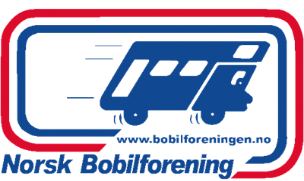 PROTOKOLL FRÅ STYREMØTE I  NORSK BOBILFORENING REGION MIDTMØTET VART AVHELDE PÅ SKYPE 07.06.21 Desse møtte: Mona Stenersen, Harry Rypdal, og Tove LindtnerIkkje møtt: Petter Mathisen, Sylvia Heggerusten og Hill SellisethKarl S Olsen var invitert til møtet for å snakke litt om LM og gangen rundt forslag til nye vedtekter i NBSak 31-21. Godkjenning av sakliste	       Vedtak: GodkjentSak 32-21. Godkjenning av innkalling	       Vedtak: GodkjentSak 33-21. Godkjenning av protokoll av 19. mai 2021	       Vedtak: GodkjentSak 34-21. LM 2021.Styret diskuterte korleis deleatane kan samlast for å delta på LM. Dette kan vere ein styrke for kvar enkelt delegat. Forslag å samlast på Ørskogfjellet. Dette er ca midt i regionen.	       Vedtak: delegatane samlast på Ørskogfjellet helga 2-4. juli. Region Midt sender Søknad om støtte til oppholdet, leige av rom med storskjerm, reiseutgifter            og middag laurdagskvelden etter endt LM.  Dersom avslag så dekker Region Midt dette.Sak 35 -21: Status på planlagte treff 2021.	       Aursjøhytta 11-13. juni. Det er pr.d.d kun 3 påmeldte bilar. Sjefen på hytta seier 	       seier at han må ha minst 15 bilar for å gjennomføre treffet.Årsmøtet i Region Midt 8-10 oktober. Styret har fått tilbakemeldingar frå    medlemmar der dei er einige og likar at styret tek ansvar i desse koronatider.Grisetreff på Skogn 20-22. august. Treffvert har varsla styret at dei må ha min 30  bilar for å gjennomføre treffet. Pr i dag er det 10 påmeldte.Jubileumstreffet 2021. styret er einig i å spør Kroken Caravan om eit samarbeid her. Mona tek kontakt.Julebord i Region Midt. Representantar frå Møre vil prøve å få istand eit julebord i Møre og Romsdal. Det same vil Trøndelag gjere.Sak 36-21.Orientering frå konstituert leiar.	      Hengarkjøp er endå ikkje gjennomført. Harry tek saka.	      Delegatar til LM blir dei same som vart valt i 2019.	      Forslag å ta inn dei som valkomiteen foreslo til neste årsmøte som vara delgatar	      Mona tek kontakt med desse.	      Oppfølgingsbrev til medlemmane pr e-post godkjentSak 37-21. Eventuelt.	       Ingen saker til eventueltMøtet slutt 20.30 Tove Lindtner